Press ReleaseMay 27,  2022			Into the UnknownMoving Images from the Museum of Modern Art in WarsawMay 28 - August 14, 2022Salt Beyoğlu Into the Unknown, organized by Salt in collaboration with the Museum of Modern Art in Warsaw, explores art’s ability to disrupt established historical and cultural narratives in a post-1989 world. Underlining the lively nature and altering use of the documentary and the archive within art, the exhibition traces the tensions and contradictions between mechanisms of social power and everyday life, the established history and personal memory, and between regimes of truth and the unconscious.The thematic group exhibition Into the Unknown, organized by Salt in collaboration with the Museum of Modern Art in Warsaw, shines a spotlight on a body of work from the 2000s to the present central to the Museum’s moving image collection. Following the Revolutions of 1989 and the dissolution of the Eastern Bloc, the exhibition tackles what lies beyond the known in a post-1989 world.Spreading across Salt Beyoğlu and Galata, the exhibition features works by Diane Severin Nguyen, Nathalie Djurberg, Agnieszka Polska, Józef Robakowski, Duncan Campbell, Deimantas Narkevičius, Shana Moulton, Jananne Al-Ani, Oleksiy Radinsky, Neil Cummings and Marysia Lewandowska. Borrowing its title from Deimantas Narkevičius’s work created for the 20th anniversary of the fall of the Berlin Wall, Into the Unknown offers a social insight into the former Eastern Bloc as well as modern-day Eastern Europe.The exhibition explores alternative perspectives, through genres of the experimental, found footage and fiction. Rather than accepting the documentary and the archive as fixed and objective representation of the truth, the exhibition utilizes such mediums to unravel the notion of the unknown. Underlining the lively nature and altering use of the documentary and the archive within art, the exhibition traces the tensions and contradictions between mechanisms of social power and everyday life, established history and personal memory, and between regimes of truth and the unconscious. Into the Unknown spreads across the Forum, Winter Garden, the third and second floors of Salt Beyoğlu with works by Diane Severin Nguyen, Nathalie Djurberg, Agnieszka Polska, Józef Robakowski, Duncan Campbell, Deimantas Narkevičius, Shana Moulton, Jananne Al-Ani and Oleksiy Radinsky. The exhibition continues at Salt Galata with an extensive archive project, Enthusiasts Archive by Neil Cummings and Marysia Lewandowska, celebrating the amateur underground film clubs in Poland before 1989. With a selection of 10 short and experimental films highlighting everyday life from early 1970s until the late 80s, the archive project poses a critical perspective on idealized notions of society and art, and it expands on the archive’s public function and the question of ownership in art.The exhibition Into the Unknown is on view between May 28 - August 14 and is programmed by Fatma Çolakoğlu (Salt Research and Programs Director) and Sebastian Cichocki (Museum of Modern Art in Warsaw, Chief Curator), with Łukasz Ronduda’s advice (Museum of Modern Art in Warsaw, Filmoteka Curator) and in collaboration with writer and editor Eda Sezgin. The exhibition’s accompanying public program will be announced at saltonline.org and Salt’s social media channels.Medya RelationsZeynep Akanzeynep.akan@saltonline.org	+90 212 334 22 45BeyoğluDiane Severin NguyenIF REVOLUTION IS A SICKNESS, 2021, 18’53’’Nathalie DjurbergMonster], 2011, 5’01’’Agnieszka PolskaThe Thousand-Year Plan, 2020, 27’54’’Józef RobakowskiImpulsator, 2000, 2’33’’Duncan CampbellArbeit, 2011, 41’Deimantas NarkevičiusInto the Unknown, 2009, 17’01’’Shana MoultonMindPlace ThoughtStream, 2014, 11’57’’Jananne Al-AniShadow Sites I, 2010, 14’22’’Oleksiy RadinskyCirculation, 2020, 11’30’’Galata Neil Cummings, Marysia LewandowskaEnthusiasts Archive, 2002ProgramFatma Çolakoğlu Sebastian Cichocki (Varşova Modern Sanat Müzesi)ConsultantŁukasz Ronduda (Varşova Modern Sanat Müzesi)Exhibition Texts and EditingEda SezginDesign and ProductionEmirhan Altuner Project Assistant Gül İçel English TranslationOğul GirginTurkish SubtitlesEceworx Exhibition InstallationEray Özcan, Mustafa Hazneci, Fiksatif, 3T ReklamIn CollaborationMuseum of Modern Art in WarsawWith the ContributionJOTUN  and  Petra HalıAcknowledgementsJoanna Mytkowska, Sebastian Cichocki, Diane Severin Nguyen, Nathalie Djurberg, Agnieszka Polska, Józef Robakowski, Duncan Campbell, Deimantas Narkevičius, Shana Moulton, Jananne Al-Ani, Oleksiy Radinsky, Neil Cummings, Marysia Lewandowska, Adrian Antoniewicz, Łukasz RondudaImages1. Diane Severin NguyenIF REVOLUTION IS A SICKNESS, 2021, 18’53’’Courtesy the artist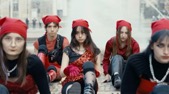 2. Nathalie DjurbergMonster, 2011, 5’01’’Courtesy the Museum of Modern Art in Warsaw 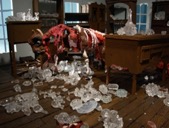 3. Agnieszka PolskaThe Thousand-Year Plan, 2020, 27’54’’Courtesy the artist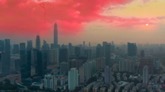 4. Józef RobakowskiImpulsator, 2000, 2’33’’Courtesy the Museum of Modern Art in Warsaw 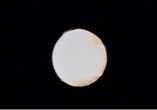 5. Duncan CampbellArbeit, 2011, 41’Courtesy the Museum of Modern Art in Warsaw 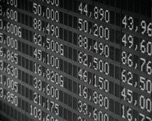 6. Deimantas NarkevičiusInto the Unknown, 2009, 17’01’’Courtesy the Museum of Modern Art in Warsaw 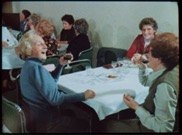 7. Shana MoultonMindPlace ThoughtStream, 2014, 11’57’’Courtesy the Museum of Modern Art in Warsaw 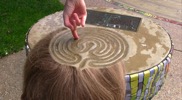 8. Jananne Al-AniShadow Sites I, 2010, 14’22’’Courtesy the Museum of Modern Art in Warsaw 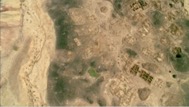 9. Oleksiy RadinskyCirculation, 2020, 11’30’’Courtesy the artist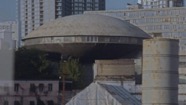 10. Neil Cummings, Marysia LewandowskaEnthusiasts Archive, 2002Courtesy the Museum of Modern Art in Warsaw 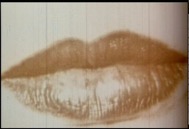 